一. 先知性領受及禱告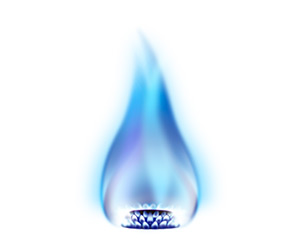 領受：禱告時看見有人的腳被荊棘纏住，想掙脫卻掙脫不了。當他呼求時，就有水漫過他，不但腳被鬆開、釋放，受傷的地方也因著水的浸泡，傷口就被醫治、恢復。那水就是聖靈。禱告對象：為正被世界的價值觀所影響，身體、生活上被困難、攔阻纏住，妨礙屬靈生命生長，使得生命無法突破、無法向前邁進的兄姊。禱告：荊棘若長起來，容易擠住神的道，以致無法在人的生命中生長。懇求主吸引我們來親近祢，將我們浸泡在聖靈的同在中，讓真理的靈引領我們從世界的價值觀與困難中釋放出來，並來恢復、醫治我們身心靈的傷，使我們的生命、與主的關係都得突破，成為真實跟隨主的門徒。二. 為小組入秋進入流感流行期，許多專家也擔憂流感與新冠肺炎造成「雙疫情」，求主保守兄姊和家人都有好的抵抗力與免疫力；並保護家中有高風險、慢性病、免疫力弱的家人，不讓雙疫夾擊造成「免疫負債」的反撲。也求主覆庇與看顧我們與家人都能健康，出入平安，身心靈健壯、興盛(參約三1:2)。三. 為教會為山莊建殿工程禱告：1.拆山莊大堂天花板有多處漏水及鏽蝕狀況，已尋求三家抓漏工程公司提供解決辦法及報價。求主預備最適合解決方式及廠商，使漏水問題盡快根治，以免影響後續裝修進度。2.為施工團隊與專案團隊成員的身體健康代禱，不受疫情影響影響進度，生病者並得著全然康復。3.求神帶領十多家廠商與教會同心，在整建過程，賜下合一、平安，也播下福音的種子。
四. 為國家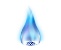 為11/26的九合一選舉持續守望禱告。求至高者在我們的國中掌權（參但4:17），賜下公義、誠實與和平，求主在九合一選舉中，揀選清廉、正直的候選人，當選擔任台灣新一任公職人員，將能帶領台灣走入命定的人興起，放在應有的位分上。也求主興起基督徒持續以真理和神的眼光，為萬人懇求、禱告、代求、祝謝；為君王和一切在位的守望五. 為列國10月亞洲發生3起重大意外事故：10/1印尼足球場暴亂踩踏、10/29南韓梨泰院推擠踩踏、10/30印度百年吊橋斷裂，共導致425人喪命，逾千人受傷。求主賜下平安，撫慰驚恐人心，幫助亞洲各國政府重視公安，避免人禍災難等憾事再發生。更求主掌權在亞洲激烈的屬靈爭戰中，興起基督的教會儆醒並悔改禱告；基督徒能把握震動苦難時刻，貼近傷痛的人心，起來收割靈魂，進入亞洲大復興！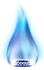 藍火代禱信2022/11/6 – 2022/11/12